Stekkjaskóla, 1. febrúar 2023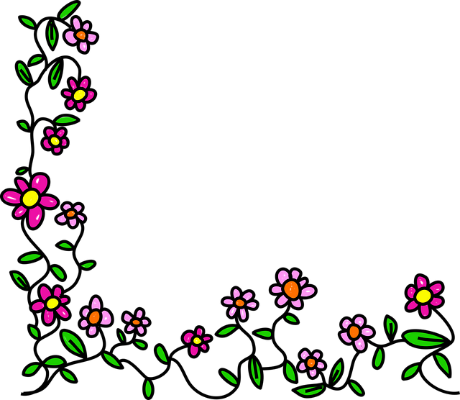 Kæru forráðamennMeð bréfi þessu viljum við minna á starfs- og foreldradagana sem eru á morgun og hinn.  Þessa daga er opið í frístundinni Bjarkarbóli fyrir þá nemendur sem þar eru skráðir. Einnig segjum við aðeins frá stöðunni á nýbyggingu skólans.Fimmtudagur 2. febrúar - starfsdagurÞennan dag eru starfsmenn í ýmsum undirbúningi og eru umsjónarkennarar að undirbúa foreldraviðtöl. Einhver foreldraviðtöl verða einnig þennan dag.Föstudagur 3. febrúar - foreldradagurÁ föstudaginn er foreldradagur þar sem umsjónarkennarar hitta nemendur ásamt forráðamönnum. Umsjónarkennarar sendu upplýsingar um viðtölin í vikubréfum sínum síðastliðinn föstudag.Staða framkvæmda við nýbyggingu - tímasetning flutningaSkólastjórnendur funduðu með deildarstjóra mannvirkja- og umhverfissviðs eftir hádegi í gær varðandi nýbygginguna og fyrirhugaða flutninga. Í lok næstu viku verður vonandi hægt að tímasetja öryggisúttekt. Í framhaldi af úttekt verður hægt að segja til um hvenær starfsleyfi fæst og tímasetja flutninga. Við sendum ykkur nánari upplýsingar um leið og þær verða ljósar.Heimasíða StekkjaskólaÁ heimasíðu skólans, http://stekkjaskoli.is  eru ýmsar fréttir úr skólastarfinu og hvetjum við forráðamenn að skoða hana reglulega. Þar er m.a. að finna skóladagatal skólans þar sem fram kemur að vetrarfrí er dagana 27. - 28. febrúar.Með kærri kveðju og góða helgi,	Hilmar Björgvinsson, skólastjóri	Ástrós Rún Sigurðardóttir, aðstoðarskólastjóri Hildur Bjargmundsdóttir, deildarstjóri stoðþjónustu